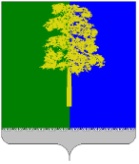 Муниципальное образование Кондинский районХанты-Мансийского автономного округа – ЮгрыАДМИНИСТРАЦИЯ КОНДИНСКОГО РАЙОНАРАСПОРЯЖЕНИЕВ целях реализации федеральных законов от 02 марта 2007 года № 25-ФЗ «О муниципальной службе в Российской Федерации», от 25 декабря 2008 года № 273-ФЗ «О противодействии коррупции», Закона Ханты-Мансийского автономного округа – Югры от 20 июля 2007 года № 113-оз «Об отдельных вопросах муниципальной службы в Ханты-Мансийском автономном                     округе – Югре»:1. Утвердить комплексный план мероприятий, направленных на юридическое просвещение и повышение профессионального уровня работников органов местного самоуправления и граждан, состоящих в резерве управленческих кадров для замещения целевых управленческих должностей муниципальной службы, кадровом резерве для замещения вакантных должностей муниципальной службы, резерве управленческих кадров для замещения целевых управленческих должностей в муниципальных учреждениях и на муниципальных предприятиях муниципального образования Кондинский район на 2024 год (приложение).2. Контроль за выполнением распоряжения возложить на первого заместителя главы района А.В. Кривоногова.ст/Банк документов/Распоряжения 2023Приложениек распоряжению администрации районаот 22.12.2023 № 746-рКомплексный план мероприятий, направленных на юридическое просвещение и повышение профессионального уровня работников органов местного самоуправления и граждан, состоящих в резерве управленческих кадров для замещения целевых управленческих должностей муниципальной службы, кадровом резерве для замещения вакантных должностей муниципальной службы, резерве управленческих кадров для замещения целевых управленческих должностей в муниципальных учреждениях и на муниципальных предприятиях муниципального образования Кондинский район на 2024 годот 22 декабря 2023 года№ 746-рпгт. МеждуреченскийОб утверждении комплексного плана мероприятий, направленных на юридическое просвещение и повышение профессионального уровня работников органов местного самоуправления и граждан, состоящих в резерве управленческих кадров для замещения целевых управленческих должностей муниципальной службы, кадровом резерве для замещения вакантных должностей муниципальной службы, резерве управленческих кадров для замещения целевых управленческих должностей в муниципальных учреждениях и на муниципальных предприятиях муниципального образования Кондинский район на 2024 годГлава районаА.А.Мухин№ВопросДокладчикФевральФевральФевраль1.Рекомендации по вопросам представления заполнения сведений о доходах, расходах, об имуществе и обязательствах имущественного характера и заполнение соответствующей формы справки в 2024 годуМ.В. Колмачевская - начальник отдела муниципальной службы управления кадровой политики администрации Кондинского района2.Анализ документооборота в администрации Кондинского районаО.В. Зайчикова - начальник общего отдела управления внутренней политики администрации Кондинского района3.Предоставление земельных участков льготной категории граждан для индивидуального жилищного строительстваИ.П. Таганцова - начальник управления по природным ресурсам и экологии администрации Кондинского района4.Внедрение правил организации хранения, комплектования, учёта и использования документов Архивного фонда Российской Федерации и других архивных документов в государственных органах, органах местного самоуправления и организациях (Изменения в законодательстве Архивного дела)С.В. Сентюрина - начальник архивного отдела администрации Кондинского района5.Обзор о совершаемых на территории Ханты-Мансийского автономного                       округа – Югры (Кондинского района) дистанционных хищений денежных средств с использованием IT - технологийА.Н. Мисяков - начальник отдела общественной безопасности администрации Кондинского районаАпрельАпрельАпрель1.Изменения в законодательстве в сфере закупок товаров, работ, услуг для обеспечения муниципальных нужд» Е.Н. Аюпова - начальник отдела по организации закупок юридическо-правового управления администрации Кондинского района2.О программе по переселению граждан из  районов Крайнего Севера и приравненных к ним местностейО.В. Шадрина - главный специалист отдела жилищной политики комитета по управлению муниципальным имуществом администрации Кондинского района3.Административная ответственность за нарушения, предусмотренные Законом Ханты-Мансийского автономного округа – Югры от 11 июня 2010 года № 102-ОЗ «Об административных правонарушениях»А.В. Мармышев - начальник отдела муниципального контроля администрации Кондинского района4.О Порядке установления и оценки применения обязательных требований, содержащихся в муниципальных нормативных правовых актах Кондинского района» Е.А. Петряева - начальник отдела муниципального регулирования и ценовой политики комитета экономического развития администрации Кондинского районаИюньИюньИюнь1.Об ответственности родителей за воспитание и содержание детей. О последствиях ненадлежащего исполнения родительских обязанностей законными представителями несовершеннолетнихН.А. Янкова - начальник отдела по организации деятельности комиссии по делам несовершеннолетних и защите их прав администрации Кондинского района2.Муниципальный земельный контроль. Виды контрольных (надзорных) мероприятий и основания для их проведенияА.В. Мармышев - начальник отдела муниципального контроля администрации Кондинского района3.О парольной защитеЕ.С. Азиатцева - специалист-эксперт специального отдела администрации Кондинского района4.О Порядке разработки муниципальных программ Кондинского районаМ.В. Чухманова - начальник отдела программно-целевого планирования и проектной деятельности комитета экономического развития администрации Кондинского района5.Внедрение правил организации хранения,  комплектования, учета и использования документов Архивного фонда Российской Федерации и других архивных документов в государственных органах, органах местного самоуправления и организациях (Формирование и хранение документов)А.В. Лыжина - заместитель начальника архивного отдела администрации Кондинского районаСентябрьСентябрьСентябрь1.Выдача повторных свидетельств и справок о государственной регистрации актов гражданского состоянияЮ.А. Табунова - начальник отдела записи актов гражданского состояния администрации Кондинского района2.Полномочия органов государственной власти – субъектов Российской Федерации и органов местного самоуправления в области гражданской обороны. Действия населения при получении сигналов гражданской обороныД.С. Шишкин - начальник управления гражданской защиты населения администрации Кондинского района3.Основные задачи Единой дежурно-диспетчерской службыП.В. Карпов – директор муниципального казенного учреждения «Единая дежурно-диспетчерская служба Кондинского района»4.Предоставление земельных участков на торгахИ.П. Таганцова - начальник управления по природным ресурсам и экологии администрации Кондинского районаНоябрь Ноябрь Ноябрь 1.Государственная регистрация расторжения бракаЮ.А. Табунова - начальник отдела записи актов гражданского состояния администрации Кондинского района2.Использование средств от экологических платежей, зачисленных в местные бюджетыИ.П. Таганцова - начальник управления по природным ресурсам и экологии администрации Кондинского района3.О порядке установления уровней террористической опасности, предусматривающих принятие дополнительных мер по обеспечению безопасности личности, общества и государстваА.Н. Мисяков - начальник отдела общественной безопасности администрации Кондинского района4.Изменения в трудовом законодательстве, законодательстве по муниципальной службе и противодействию коррупцииМ.В. Колмачевская - начальник отдела муниципальной службы управления кадровой политики администрации Кондинского района5.Внедрение правил организации хранения, комплектования, учёта и использования документов Архивного фонда Российской Федерации и других архивных документов в государственных органах, органах местного самоуправления и организациях (О делах, хранящихся в организациях - источниках сверхустановленного срока)Ю.Н. Шарафеева - главный специалист архивного отдела администрации Кондинского района